لیست قیمت لوله پلیکا تهرانبرای تهیه ی لیست قیمت لوله پلیکا تهران بهتر است از روش های جدید و امروزی استفاده نمود. معمولا کارشناسان تهیه ی این لیست را برای مشتریان الزامی می دانند زیرا می تواند به خریدی منطقی تر منجر گردد. لوله پلیکا و اتصالات آن در تهران از طرق مختلفی به فروش می رسد.بازاریابانی که به دنبال پیدا کردن مشتری هستند می توانند لیست قیمت لوله پلیکا تهران را به مشتریان ارائه دهند. اما انتخاب مشتریان از میان روش هایی که برای فروش وجود دارد، خواهد بود. به عنوان مثال خرید لوله پلیکا از مراکزی که به صورت مستقیم محصولات را از کارخانه تهیه می کنند به صرفه تر است و به همین خاطر هواداران زیادی را به خود اختصاص داده است.با این شرایط روش های تعیین قیمت لوله پلیکا با استفاده از انتخاب مشتریان تغییر می کنند و نرخ های رقابتی روز اغلب از این طریق به دست می آید.لوله پلیکا تهرانقیمت لوله پلیکا در شهر های مختلف نیز متغیر است و این امر سبب شده است تا مشتریان به دنبال قیمت لوله پلیکا تهران باشند. اگرچه در تهران نرخ ها ارزان تر از سایر شهر ها خواهد بود اما هزینه ی حمل برای مشتریان نیز باید در نظر گرفته شود.در واقع پارامتری به نام هزینه حمل سبب افزایش راندمان تعیین قیمت شده است و هر کس بر این اساس می تواند نرخ ها را تعیین نماید.همچنین روش هایی که برای تعیین قیمت لوله پلیکا تهران در نظر گرفته می شود با توجه به مسافت کارخانه تا این شهر است. در این خصوص ممکن است کارخانه در شهر های دور تری قرار بگیرد و قیمت های کارشناسی شده نیز افزایش یابد.با این شرایط بهتر است از روش فروش آنلاین استفاده نمود. مجموعه لوله آنلاین برای کاهش قیمت لوله پلیکا سعی نموده تا محصولات را با قیمتی پایین تر عرضه نماید و این روش از فروش تنها مختص به خرید لوله پلیکا از تهران نمی باشد. بدین صورت می توان قیمت و هزینه های جانبی را پایین تر آورد و مشتریان می توانند با این شیوه محصولات با کیفیت تری را تهیه کنند.هر یک از روش هایی که برای تعیین قیمت لوله پلیکا تهران استفاده می شود را می توان در پارامتر های جداگانه ای بررسی نمود و افرادی که به دنبال نرخ پایین تر هستند می توانند از روش های آنلاین برای تهیه ی لوله استفاده نمایند.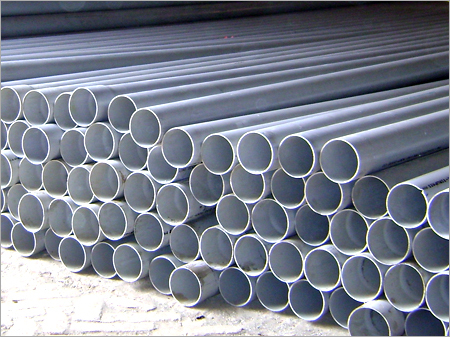 